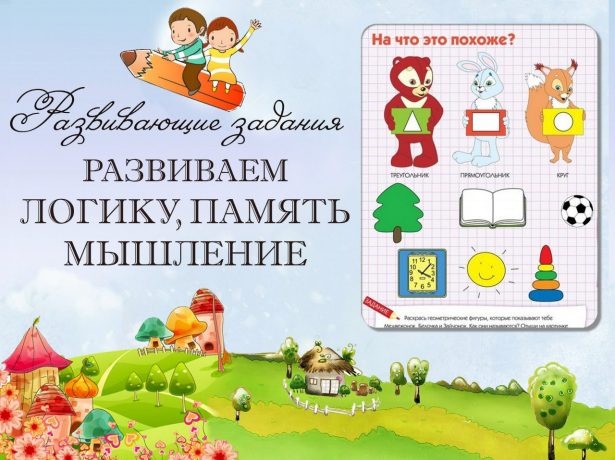 Задание 1.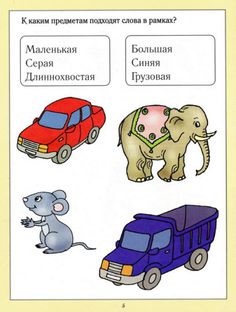 Задание 2.Разгадай кроссворд.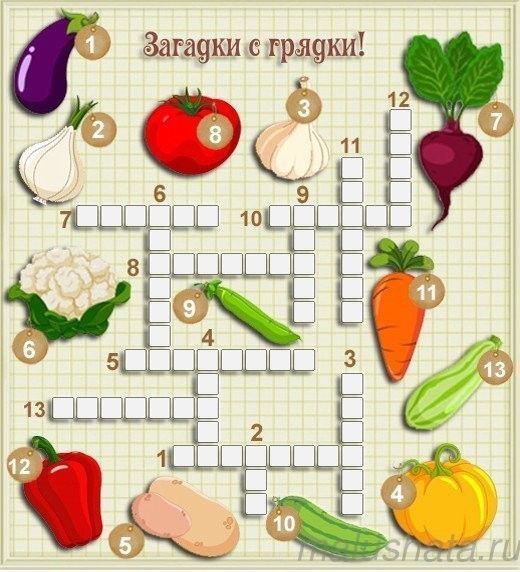 Задание 3.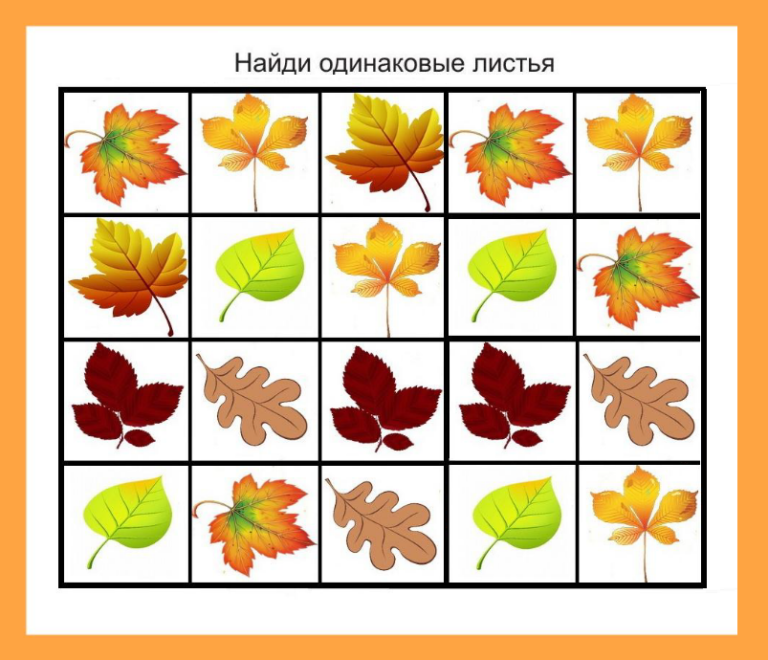 